[Article title]: [Author's Full Name]:[Author's Affiliation]: [Author's Email address]:      Complexity Analysis and Applications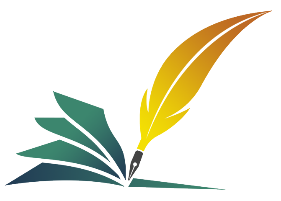 www.caa-journal.com